中華科技大學 學輔中心 影音目錄 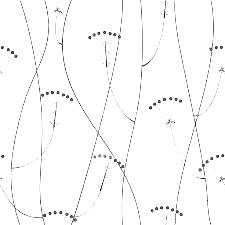 卡通編  號片  名出  版  社錄1-86獅子王德記事業錄6-86窗口邊的小荳荳恆星國際錄112-88魔櫃小奇兵協和影視錄113-88失落的世界協和影視DVD 219-91小馬王得利影視DVD 225-91史瑞克協和國際VCD 253-92兒時的點點滴滴博偉家庭娛樂VCD 324-92兒時的點點滴滴博偉家庭娛樂DVD 428-94五歲的心願弘恩文化事業有限公司事業有限公司VCD 499-95怪怪屋巨圖科技股份有限公司DVD 577-96花田少年史1齊威國際多媒體股份有限公司DVD 578-96花田少年史2齊威國際多媒體股份有限公司DVD 579-96花田少年史3齊威國際多媒體股份有限公司DVD 580-96花田少年史4齊威國際多媒體股份有限公司DVD 583-96哆基朴的天空齊威國際多媒體股份有限公司DVD 604-97哪吒鬧海沙鷗國際多媒體股份有限公司DVD 605-97茉莉人生原子映象有限公司DVD 679-98翡翠森林 狼與羊得利影視股份有限公司DVD 680-98海底總動員得利影視股份有限公司DVD 682--98馬達加斯加得利影視股份有限公司DVD 691- 98馬達加斯加2得利影視股份有限公司DVD 695-98雷霆戰狗BOLT得利影視股份有限公司DVD 709-98天外奇蹟得利影視股份有限公司DVD 712-98冰原歷險記3-恐龍現身得利影視股份有限公司DVD 715-98等媽媽回家的孩子威望國際股份公司DVD 737-98仙履奇緣長影國際多媒體股份有限公司DVD 738-98愛麗絲夢遊仙境長影國際多媒體股份有限公司DVD 740-98不可思議貓森林曼迪傳播有限公司DVD 806-99航海王-雪之國1~2木棉花國際股份有限公司DVD 807-99航海王-雪之國3~4木棉花國際股份有限公司DVD 814-100王子與公主齊威國際股份有限公司DVD 850-100藍色小精靈得利影視股份有限公司DVD 886-101天外奇蹟 UP得利影視DVD 893-101來自紅花坂 得利影視DVD 913-102神偷奶爸得利影視DVD 916-102里約大冒險得利影視股份有限公司